Pirátské kostky 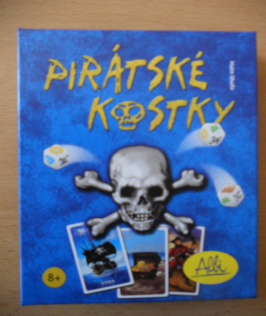 Počet hráčů:  2 – 5                                Věk:  od 8 let                                                                       Hrací doba:  cca 30 minutCena:  279,- KčAnotace: Staň se tím nejlepším pirátem! Vezmi si jednu pirátskou kartu a poté pomocí štěstěny hoď tu nejcennější kombinaci kostek. Čím cennější ta kombinace bude, tím více bodů získáš. Vyhraje ten, kdo jako první získá 6 000 bodů.Hra obsahuje:8 pirátských kostek35 pirátských karet5 přehledových karet1 lodní deníkpravidla hry – českypravidla hry – slovensky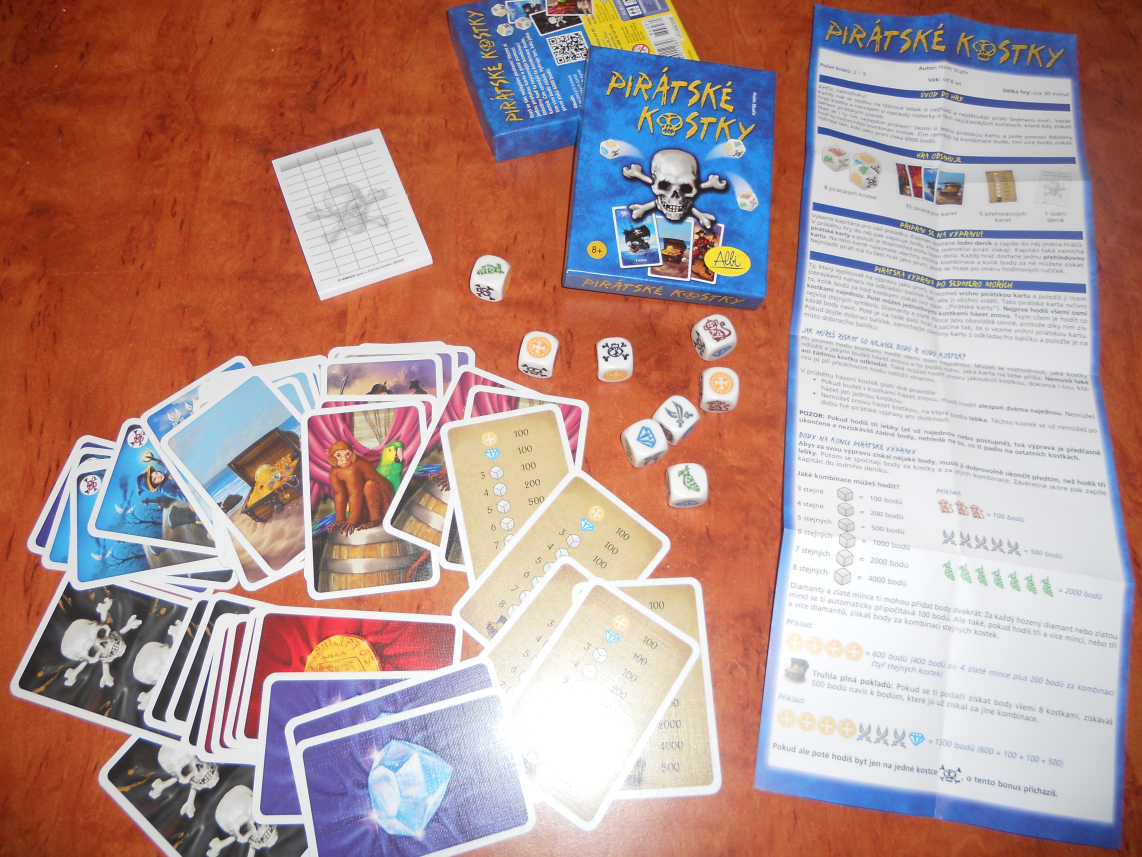 